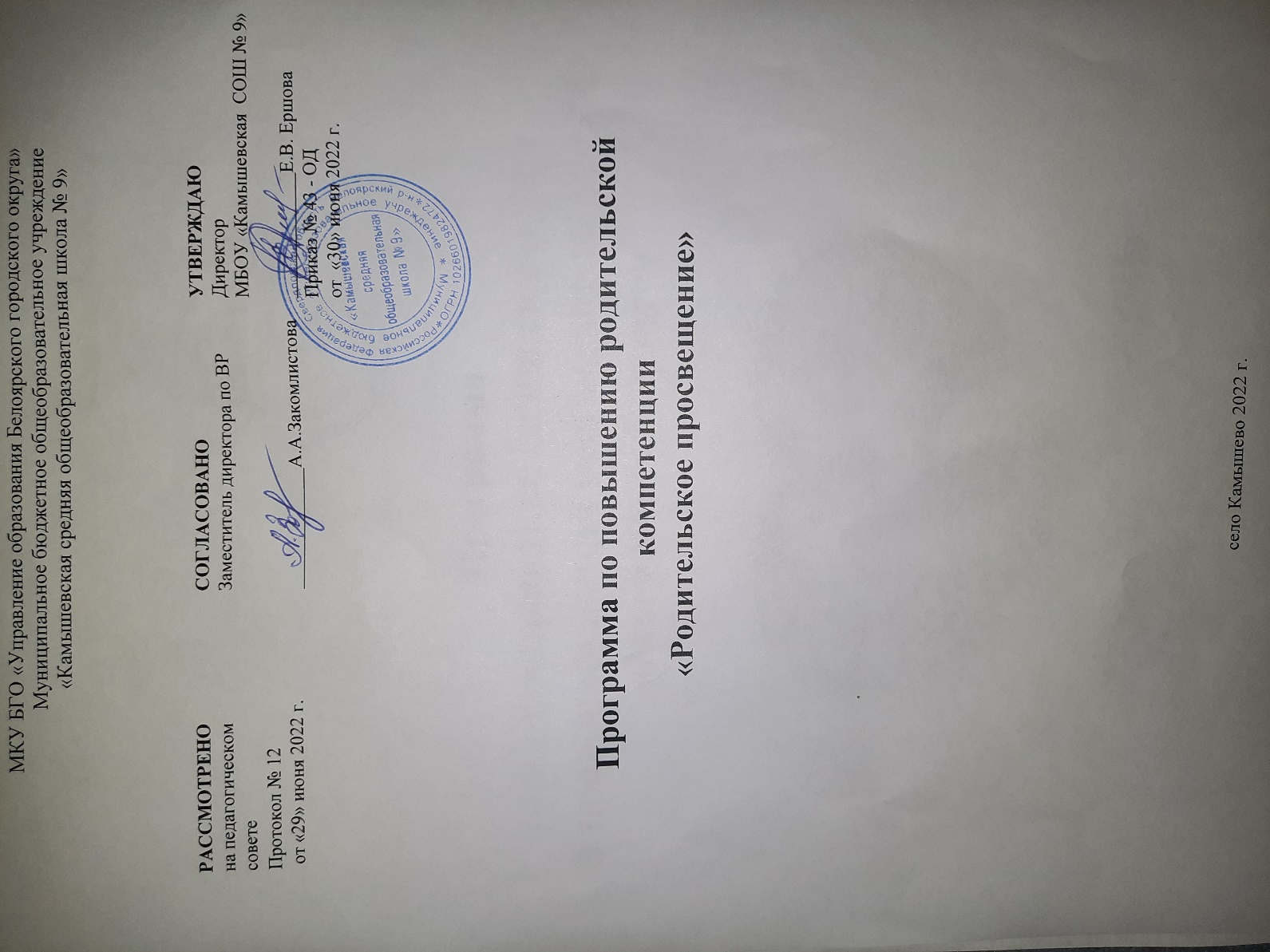 СодержаниеПояснительная записка	3Основные направления реализации Программы	4Примерное содержание и способы предоставления информации для родителей.7Методы и формы организации работы с семьей	8Тематика классных родительских собраний…	11Сроки и этапы реализации Программы	13План мероприятий…	14Планируемые общешкольные собрания…	19Ожидаемые результаты Программы	21Пояснительная запискаПрограмма определяет основные пути развития системы семейного воспитания детей и подростков в МБОУ «Камышевская СОШ № 9»Семья и школа являются важными институтами социализации детей. Воспитательные функции их различны, но для всестороннего развития личности ребёнка необходимо их взаимодействие, построенное на принципе взаимопроникновения двух социальных институтов, а не принципе параллельности.Социокультурная обусловленность воспитания предполагает признание права родителей стать полноправными партнёрами педагогов в воспитании детей, права на специальные педагогические знания. В современных социальных условиях, когда происходит интенсивное расслоение общества по имущественному признаку, когда родители отчуждены от своих детей и полностью поглощены социально-бытовыми проблемами, когда дети предоставлены самим себе и улице и т.п., приобретает особую актуальность проблема приобщения родителей к формированию личности ребёнка.Актуальность просвещения обусловлена и особой ролью семьи в жизни человека и общества. Семья – одна из необходимых и основных ступеней бытия человека. Именно в семье происходит первичная социализация ребёнка, приобретаются навыки взаимодействия и общения с людьми, формируются образ «Я» и самооценка, самостоятельность и ответственность, а также многое другое, что закладывает фундамент полноценного развития личности. Через жизнедеятельность семьи реализуется связь природного и социального в человеке, обеспечивается переход индивида из биологического состояния к социальному, его становление как личности и индивидуальности. Семья представляет собой особый социокультурный институт, от которого во многом зависят стабильность и устойчивость существования общества, в котором происходит физическое и духовное воспроизводство человека. Педагогика подходит к семье как субъекту воспитательной деятельности и, следовательно, сосредоточена на роли семьи в формировании личности, на её воспитательном потенциале и образовательных потребностях, на содержании и формах взаимодействия семьи и школы в образовательном процессе.Правовой основой программы психолого-педагогического просвещения родителей является:Конституция Российской Федерации;Семейный кодекс Российской Федерации;Федеральный закон № 124-ФЗ от 24.07.1998 г. «Об основных гарантиях прав ребенка в Российской Федерации»;Распоряжение Правительства РФ от 25.08.2014 г. № 1618-р «Об утверждении Концепции государственной семейной политики в Российской Федерации на периоддо 2025 года»;Перечень поручений Президента РФ от 04.03.2014 г. № ПР-411ГС по итогам заседания Президиума Государственного Совета «О государственной политике в сфере семьи, материнства и детства»;Распоряжение Правительства РФ от 29.11.2014 г. № 2403-р «Основы государственной молодежной политики Российской Федерации на период до 2025 года»;Указ Президента РФ от 21.12.2014 г. № 808 «Основы государственной культурной политики»;Указ Президента РФ от 9 октября 2007 г. № 1351 "Об утвержденииКонцепции демографической политики Российской Федерации на период до 2025 года»;«Стратегия развития воспитания в Российской Федерации на период до 2025 года»;ФЗ № 120 0т 24.06.1999г. «Об основах системы профилактики безнадзорности и правонарушений несовершеннолетних»Положение о Службе практической психологии в системе Министерства образования Российской Федерации (утверждено приказом Минобразования России от 22 октября 1999 г. № 636Концепция духовно-нравственного развития и воспитания личности гражданина России.Цель - формирование кругозора у родителей в области психолого-педагогических знаний.Задачи:Познакомить с основами педагогических, психологических знаний;Сформировать мотивацию к самообразованию и развитию родительских компетенций;Оказать актуальную помощь родителям в решении проблем воспитания детей с интеллектуальными нарушениями;Предупредить распространенные ошибок воспитания;Привлечь родителей к активному участию в воспитательном процессе. Психолого-педагогическое просвещение осуществляется педагогом-психологом в рамках просветительской деятельности посредством семинаров, тренингов, круглых столов, индивидуальных бесед.Основные направления реализации Программы:Примерное содержание и способы предоставления информации для родителей обучающихсяМетоды и формы организации работы с семьёйВоспитательная	деятельность	семьи	оказывает	большое	влияние	на взаимоотношения в ней, на ее собственное укрепление. Дети вносят в семью дух согласия и здорового сплочения. Чем лучше семья воспитывает детей, тем более успешно происходит их личностное развитие, тем больше радости приносят они родителям и способствуют поддержанию здоровых отношений между ними, что укрепляет их воспитательный потенциал.Одной из существенных сторон совместной деятельности семьи и школы является единый подход к реализации целевых установок и повышению содержательности образовательно-воспитательной работы с учащимися. Семья должна помогать школе готовить образованных и инициативных граждан, формировать у них принципиальность и убежденность.Важно, чтобы родители осознавали целевые установки воспитания, в основе которого лежит необходимость гражданско-патриотического формирования личности, и не просто обращали внимание на учебную работу детей, но и проявляли повседневную заботу об их трудовой и технической подготовке, физическом, нравственном и эстетическом воспитании.Открытые уроки, занятия для родителейЭта форма занятий будет полезна в начале и в конце учебного года для ознакомления родителей с одноклассниками ребёнка, педагогами и формирования нормального психологического фона в классном коллективе.ЛекцииФорма психолого-педагогического просвещения, раскрывающая сущность той или иной проблемы воспитания. Лучший лектор - сам классный руководитель, знающий интересы, проблемы и заботы родителей. Главное в лекции - научный анализ воспитательных явлений, ситуаций. Поэтому в лекции следует вскрывать причины явлений, условия их протекания, механизм поведения ребенка, закономерности развития его психики, правила семейного воспитания.При подготовке лекции следует учитывать ее структуру и логику изложения. Одно из необходимых условий лекции - опора на опыт семейного воспитания. Метод общения во время лекции - непринужденный разговор, задушевная беседа, диалог заинтересованных единомышленников.Примерная тематика лекций -«Распорядок дня школьника».«Что такое самовоспитание?».«Индивидуальный подход и учет возрастных особенностей подростков в семейном воспитании».«Ребёнок и природа».«Половое воспитание детей» и т.д.Индивидуальные тематические консультацииЧасто в решении той или иной сложной проблемы педагог может получить помощь непосредственно от родителей учеников, и этим не следует пренебрегать. Консультации с родителями полезны как для них самих, так и для учителя. Родители получают реальное представление о школьных делах и поведении ребенка, учитель же - необходимые ему сведения для более глубокого понимания проблем каждого ученика.Обменявшись информацией, обе стороны, возможно, придут к взаимному согласию относительно конкретных форм родительского содействия.Принципы успешного консультирования - доверительные отношения, взаимоуважение, заинтересованность, компетентность.Посещение семьиЭффективная форма индивидуальной работы педагога с родителями. При посещении семьи происходит знакомство с условиями жизни ученика. Педагог беседует с родителями о его характере, интересах и склонностях, об отношении к родителям, к школе, информирует родителей об успехах их ребёнка, даёт советы по организации выполнения домашних заданий и т.д.Переписка с родителямиПисьменная форма информирования родителей об успехах их детей. В настоящее время переписка с родителями в соц. сетях является самой актуальной формой работы с родителями. Допускается извещение родителей о предстоящей совместной деятельности в школе, поздравление родителей с праздниками, советы и пожелания в воспитании детей. Главное условие переписки – доброжелательный тон, радость общения.Родительские собранияКлассные родительские собрания проводятся четыре раза в год. Тема собрания должна быть важной для родителей. Обязательна информация о работе класса школы, об успеваемости, об участии в мероприятиях, о проблемах и сложностях, решаемых педагогическим коллективом.На классных родительских собраниях должны быть встречи с врачом, психологом, руководителями кружков и секций.К собранию можно попросить отдельных родителей прочитать подборку статей по проблеме, а затем обсудить всем вместе. Родителей следует привлекать к проведению различных конкурсов в классе. Организовать работу так, чтобы родители почувствовали себя коллективом.Тематика классных родительских собраний для родителей учащихся начальной школыТематика классных родительских собраний для родителей учащихся среднего звенаТематика классных родительских собраний для родителейстаршеклассниковСроки и этапы реализации Программы Программа рассчитана на 5 лет:ПЛАН МЕРОПРИЯТИЙпо родительскому просвещениюПланируемые общешкольные родительские собранияОжидаемые результаты Программыповышение интереса родителей к участию в системе психолого-педагогического просвещения;рост числа родителей, посещающих родительские собрания;активизация родителей в решении проблем семьи и социума (участие в общественно- полезной деятельности);повышение педагогической компетентности родителей (законных представителей) обучающихся;создание в школе благоприятной образовательной, развивающей и воспитательной среды,повышение взаимодействия между школой и родителями (законными представителями), обучающимися;укрепление института семьи, возрождение и сохранение духовно-нравственных традиций семейного воспитания.Критерии оценки эффективности совместной работы школы с родителями:наличие организационной структуры в работе с родителями;конкретные дела	родителей,	помощь	школе и	классу;наличие	традиций	сотрудничества	школы	с	родителями;обеспечение	с	помощью	родителей	социальной	защиты	детей;позитивный	уровень	сохранности здоровья	детей;Все семьи, конечно, разные по моральному и культурному уровню. И всё же на семье лежит ответственность и обязанность овладеть всеми навыками, создать здоровый климат взаимоотношений, заботиться о детях. И если родители станут нашими единомышленниками, коллегами - это даст положительный результат.НаправлениеСодержаниеСовершенствование нормативно-правовой базы школы в сфере семейного воспитания учащихся и педагогического просвещения родителей (законных представителей)разработка школьной целевой программы сотрудничества с родителями (законными представителями) учащихся, плана основных мероприятий по родительскому просвещениюизучение статей Конституции РФ, Семейного кодекса РФ, Конвенции о правах ребёнка, постановлений правительства РФ, касающихся семейного воспитания;Использование на практике научно-методической и художественной литературы по вопросам семейного воспитания.Выстраивание позитивных детско-родительских отношений в семьесовершенствование работы с родителями (законными представителями) учащихся, путём проведения, родительских собраний по различным	аспектам духовно- нравственного воспитания детей и подростков;организация и проведение праздников с привлечением к подготовке детей и родителей;проведение социологических исследований по проблемамдуховно-нравственного воспитания детей в семье.Пропаганда семейных традиций и ценностейроссийских семей-благотворительные	Акции,	фотовыставки	о	семейных традициях.Организация диагностической работы по изучению семейоформление социальных паспортов семей учащихся;составление банка данных о семьях социального риска;анкетирование и тестирование учащихсяанкетирование и тестирование родителей:опросник «Удовлетворённость родителями (законными представителями) качеством образования и воспитания»Повышения уровня правовой культуры в области семейного праваиндивидуальное консультирование учащихся школы;консультирование	семей	учащихся,	нуждающихся	в педагогической и психологической поддержке;содействие в обеспечении путевками в санатории, напраздничные мероприятия.Формирование и повышение экономической грамотности семьиразвивать интерес к познанию экономической картины мира, потребность узнавать новое;формировать экономический кругозор (компетентность), первоначальные знания и умения, предпосылки экономического мышления;помочь детям освоить базисные представления (экономическое, математическое, экологическое) об окружающем предметном мире духовных и материальных ценностей, накопить первичный опыт в экономических отношениях;воспитывать этические и деловые качества (бережливость, рациональность, трудолюбие, расчетливость, честность, щедрость и др.);развивать у детей самостоятельность, любознательность,ответственность, способность творчески мыслить.Организация психолого- педагогического просвещения родителей (законных представителей):Профилактика семейного благополучия и социальногосиротствавнедрение в семейное воспитание традиций народной педагогики;оказание помощи родителям (законным представителям), в формировании нравственного образа жизни семьи, в профилактике	и	диагностике наркомании,	в предупреждении других негативных проявлений у детей и подростков;использование	различных форм	сотрудничества сродителями;- вовлечение   их   в   совместную   с   детьми   творческую,социально	значимую	деятельность,	направленную	на повышение их авторитета.Создание		условий		для обеспечения			прав родителей				(законных представителей),			на участие	в		управлении образовательным учреждением, организации учебно - воспитательногопроцесса- оказание помощи в организации деятельности общественных родительских формирований (Совет школы, общешкольный и классные родительские комитеты)Создание условий для взаимодействия школы и семьиПротиводействие жестокому обращению с детьми	и	пропаганда ненасильственного воспитания		детей, разрешение конфликтных ситуаций в семьеактивное включение в работу с семьей педагога-психолога, логопеда, педагогов дополнительногообразования, библиотекаря;расширение сферы дополнительных образовательных услуг;оказание помощи родителям (законным представителям), в развитии у детей социального опыта, коммуникативных навыков и умений;объединение усилий педагога и родителя в совместной деятельности по воспитанию и развитию ребенка, проявление понимания, терпимости и такта в воспитании и обучении ребенка, стремление учитывать его интересы, не игнорируя чувства и эмоцииСоциальная	поддержка	и защита семьи Формирование ответственной и позитивной родительской позиции семьиорганизация совместных рейдов по неблагополучным семьям;сотрудничество с органами профилактики;сотрудничество с органами управления социальной защиты населения;контроль за обеспечением занятости детей из группы рискав каникулярное времяРазработка тематического оформления по работе с семьейоформление информационного стенда;обновление и размещение информации на сайте ОУ; - организация выставок семейного творчества, работ учащихся школы.Содержание информации для родителейСпособы предоставления информацииУстав ОУ.Перечень образовательных программ, реализуемых образовательным учреждением.Возможные образовательные маршруты обучающихся.Учебный план школы.буклеты для родителей;информирование на индивидуальных консультациях;проведение открытых уроков для родителей;информационные стенды;сайт ОУ1. Перспективы развития школы. 2.Деятельность	комиссии	по урегулированию споров. 3.Деятельность кружков и факультативов.4.Организация внеклассной работы. 5.Режим работы образовательного учреждения.6.Расписание уроков, консультацийпедагога-психолога, учителя-логопедапамятки, листовки, буклеты;устное информирование на родительских собраниях;сайт ОУСведения о дополнительном образовании (бесплатном) на базе школы.Информация о работе образовательногоучреждения«Дни открытых дверей»;сайт ОУОсновные достижения школы.Достижения учителей.Достижения обучающихся.Сводные данные результатов итоговой аттестации обучающихся.Данные о социальном устройствевыпускников школы.публикации в СМИ;проведение Дней открытых дверей;сайт ОУ1. Материально-техническое обеспечение ОУ.информационный стенд;благодарственные письма родителям;отчет директора на общешкольном собрании;сайт ОУМетоды работыФормы работыНетрадиционные формы работысловесный;наглядный;практический;проблемно-поисковыйиндуктивный-беседы;психолого-педагогическое просвещение родителей;индивидуальная работа с проблемной семьей;анкетирование подростков, педагогов, родителей;-социально-правоваяпомощь	(юридические консультации)-классные	родительские собрания;-индивидуальная работа с родителями;-дни открытых дверей;личные встречи с директором школы;консультативная помощь администрации школы-диагностическая работа поизучению семей (оформлениедень добрых дел (совместная трудовая деятельность педагогов, родителей и детей);вечер	большой семьи (принимают участие родители, школьники, педагоги; организация отдыха: игры);альбом-эстафета (из опыта организации отдыха в семье);-переписка с родителями в социальных сетях,выездные родительские собрания по месту жительства.социальных паспортов семей учащихся)-лекции информационно- просветительскиеработа по организации совместной общественно значимой деятельности и досуга родителей и учащихся;-формы досуговой деятельности (конкурсы рисунков, газет, традиционные общешкольные мероприятия, спортивно – оздоровительные мероприятия, семейныепраздники);-информационноесопровождение (разработка и издание буклетов, памяток);№Тема собранияСрокипроведенияОтветственные1-3 класс1-3 класс1-3 класс1-3 класс1Роль семьи в формированииличности ребенка (буклет)I четвертьКлассныеруководители2Конфликт с собственным ребенком. Пути разрешенияконфликтаII четвертьКлассные руководители3Особенности возраста. Влияние мотивации на успеваемостьIII четвертьКлассные руководители4«Как с пользой провести летние каникулы» (памятка)IV четвертьКлассные руководители4 класс4 класс4 класс4 класс1Домашние задания и как мы к нимотносимсяI четвертьКлассныеруководители2«Профилактика детского дорожно- транспортного	травматизма	ипропаганда ПДД» (буклет)II четвертьКлассные руководители3Организация внеурочной деятельности как условие для развития способностей в условияхФГОСIII четвертьКлассные руководители4Четвероклассник – это выпускникначальной школыIV четвертьКлассныеруководители№Тема собранияСрокипроведенияОтветственные5 класс5 класс5 класс5 класс1Трудовое воспитание в семье и школеI четвертьКлассные руководители2Культура поведения в семье ишколеII четвертьКлассныеруководители3Здоровый образ жизни, вредныепривычки и как с ними боротьсяIII четвертьКлассныеруководители4Организация досуга обучающихсяв летнее время как средство профилактики правонарушенийIV четвертьКлассные руководители6 класс6 класс6 класс6 класс1Внимание, подростковый возрастI четвертьКлассныеруководители2Безопасные каникулы (буклеты)II четвертьКлассныеруководители3Интернет в жизни школьникаIII четвертьКлассныеруководители4Дети и свобода. Достижение года.IV четвертьКлассныеруководители7 класс7 класс7 класс7 класс1Переходный возраст: особенностиконтакта с подросткамиI четвертьКлассныеруководители2Здоровый образ жизни – путь кздоровьюII четвертьКлассныеруководители3Трудовое воспитание в семьеIII четвертьКлассныеруководители4Итоги учебного года и план налетоIV четвертьКлассныеруководители8 класс8 класс8 класс8 класс1Трудовое воспитание в семье и школеI четвертьКлассные руководители2ЗОЖ,	профилактика	вредныхпривычекII четвертьКлассныеруководители3Роль семьи в нравственном воспитании обучающихсяIII четвертьКлассные руководители4Организация досуга обучающихсяв каникулярное времяIV четвертьКлассныеруководители9 класс9 класс9 класс9 класс1Трудовое воспитание в семье и вшколеI четвертьКлассныеруководители2Мой ребенок – выпускник!II четвертьКлассныеруководители3Итоговая аттестацияобучающихсяIII четвертьКлассныеруководители4«Выпускной в школе»IV четвертьКлассныеруководители№Тема собранияСрокипроведенияОтветственные10,11 класс10,11 класс10,11 класс10,11 класс1Безопасность поведения во времяканикул и выходные дниI четвертьКлассныеруководители2Трудовое воспитание в семье и школеII четвертьКлассные руководители3Значение выбора в жизни человекаIII четвертьКлассныеруководители4Страницы школьной жизниIV четвертьКлассныеруководители1 этап - подготовительный 2022 - 2023 годы:Подготовка и принятие нормативно-правовой базы школы в сфере семейного воспитания.Выработка системы мер, направленных на формирование духовно-нравственных ценностей семьи.Разработка тематического оформления по работе с семьями учащихся.Организация диагностической работы по изучению семей учащихся.Разработка мероприятий направленных на реализациюпрограммы2 этап - практический 2023 -2024 годы:Реализация комплекса мероприятий, содействующих развитию системы семейного воспитания в школе.Повышение уровня педагогической культуры родителей обучающихся.Дальнейшее развитие системы мониторинга воспитательной работы, в т. ч. в рамках семейноговоспитания детей и подростков в школе.3 этап - аналитический 2026 годСистематизация, обобщение и анализ результатов.Распространение лучшего опыта семейного воспитания.Анализ работы по программе.№МероприятияСрокиреализацииОтветственные1. Выстраивание позитивных детско-родительских отношений в семье1. Выстраивание позитивных детско-родительских отношений в семье1. Выстраивание позитивных детско-родительских отношений в семье1. Выстраивание позитивных детско-родительских отношений в семье1.1.Психолого-педагогическое информирование родителей в индивидуальной и групповой форме на темы: «Заповеди семейной жизни», «Этика и психология семейнойжизни»В течение годаПедагог-психолог,	социальный педагог, классные руководители1.2Проведение тематических родительских собраний на тему: «Культурные ценности семьи и их значение для ребенка», «Здоровый образ жизни на примере родителей», «Воспитание в труде. Роль семьи вразвитии работоспособности ученика»2 раза в учебный годАдминистрация Педагог-психолог ПедагогиКлассные руководители1.3Информирование родителей средствами Интернет сети вспециализированных группах, например «ватсап»В течение годаКлассные руководители1.4Психолого-педагогическое просвещение родителейВ течение годаПедагог-психолог,	социальныйпедагог1.5Общешкольные мероприятия «Новый год», «Последнийзвонок» и др.В течение годаОрганизаторы,	классныеруководители, обучающиеся1.6«Семь Я» - фотоконкурсНоябрьПедагог-организатор,	классныеруководители1.7Размещение на сайте ОУ материалов по формированию в обществе ценностей семьи, ответственного родительства, демонстрации успешных примеров усыновления ивоспитанияВ течение годаОтветственные за сайт1.8«Телефон доверия». Психологическое консультированиеподростков и их родителей по всем интересующим вопросамВ течение годаПедагог-психолог1.9Проведение тематических бесед и лекций для родителей вОУ на тему: «Семья - убежище души», Каждый ребёнок имеет право», «Как сохранить своё здоровье» и т.д.В течение годаПедагогиКлассные руководители Педагог-психолог1.10Оформление информационных стендов- «Как избежать беды»,«Ответственное родительство»,«Здоровые дети » и т.д.В течение годаАдминистрация организации ВожатыйПедагог-психолог ПедагогиКлассные руководители2. Противодействие жестокому обращению с детьми и пропаганда ненасильственного воспитания детей, разрешениеконфликтных ситуаций в семье2. Противодействие жестокому обращению с детьми и пропаганда ненасильственного воспитания детей, разрешениеконфликтных ситуаций в семье2. Противодействие жестокому обращению с детьми и пропаганда ненасильственного воспитания детей, разрешениеконфликтных ситуаций в семье2. Противодействие жестокому обращению с детьми и пропаганда ненасильственного воспитания детей, разрешениеконфликтных ситуаций в семье2.1Проведение индивидуальных   консультаций   на   темы:«Конфликты в жизни детей и подростков», «Навыки бесконфликтного взаимодействия» и др.В течение годаПедагог-психолог2.2Исследование	проявлений	жестокости	в	детско-родительских отношенияхВ течение годаСоциальный педагог2.3Психологическая	помощь	детям,	пострадавшим	от насилияПо мере выявленияслучаев насилияПедагог-психолог,	классные руководители3.Формирование ответственной и позитивной родительской позиции семьи3.Формирование ответственной и позитивной родительской позиции семьи3.Формирование ответственной и позитивной родительской позиции семьи3.Формирование ответственной и позитивной родительской позиции семьи3.1Комплексно-плановая	работа	по	профилактике беспризорности и правонарушений в рамках операции«Подросток» :- информационной работы с подростками совместно с родителямиВ течение годаАдминистрация Педагог-психолог ПедагогиКлассные руководители3.2Анкетирование	несовершеннолетних	по	вопросамсоблюдения	прав	ребенка	и	защиты	от	жестокого обращения в семье в образовательных учреждениях.АпрельПедагог-психолог ПедагогиКлассные руководители4. Профилактика семейного благополучия и социального сиротства4. Профилактика семейного благополучия и социального сиротства4. Профилактика семейного благополучия и социального сиротства4. Профилактика семейного благополучия и социального сиротства4.1Раннее выявление семей «группы риска». Создание базыданных, обследование условий жизни.Август, сентябрьКлассные руководители, социальныйпедагог4.2Формирование и ведение портфолио воспитанников. Разработка и реализация индивидуальных планов сопровождения несовершеннолетнихВ течение годаСоциальный	педагог,	классные руководители4.3Взаимодействие с учреждениями системы профилактики безнадзорности и беспризорности по выявлению раннегонеблагополучия в семье (ТКДН и ЗП, ОПДН и т. д.)В течение годаСоциальный педагог4.4Размещение телефонов   доверия   на   сайт   ОУ   «Кудаобратиться за помощью»СентябрьОтветственный за сайт5. Повышения уровня правовой культуры в области семейного права5. Повышения уровня правовой культуры в области семейного права5. Повышения уровня правовой культуры в области семейного права5. Повышения уровня правовой культуры в области семейного права5.1Консультации:	«Семейное	право»,	«Социальные гарантии детей с ОВЗ»-памятки и буклеты для приёмных родителей на тему:«Заповеди семейной жизни»В течение годаПедагог-психолог,	социальный педагог5.2Содействие в обеспечении путёвками в санатории изагородные	стационарные	детские	оздоровительные лагеря.В течение годаАдминистрация Педагог-психолог6. Формирование и повышение экономической грамотности семьи6. Формирование и повышение экономической грамотности семьи6. Формирование и повышение экономической грамотности семьи6. Формирование и повышение экономической грамотности семьи6.1Индивидуальное сопровождение детей-инвалидовВ течение годаПедагог-психолог6.2Месячник	по	сбору	школьно-письменныхпринадлежностей «Здравствуй	школа» для	оказания помощи малоимущим семьям при подготовке к школе.АвгустАдминистрацияКлассные	руководители с привлечением волонтеров7. Пропаганда семейных традиций и ценностей российских семей7. Пропаганда семейных традиций и ценностей российских семей7. Пропаганда семейных традиций и ценностей российских семей7. Пропаганда семейных традиций и ценностей российских семей7.1Благотворительная акция «Письмо Деду Морозу»Декабрь-январьКлассные руководителиадминистрация7.2Семейный досуг - фотовыставкаЯнварь-мартПедагог-организаторПедагог-психолог Классные руководители№Тема собранияТема собранияСрокипроведенияОтветственныеОтветственные2022-2023 учебный год2022-2023 учебный год2022-2023 учебный год2022-2023 учебный год2022-2023 учебный год2022-2023 учебный год1Трудовое воспитание в семье и школес детьми с ОВЗТрудовое воспитание в семье и школес детьми с ОВЗОктябрьПедагог-психолог,учителя технологииПедагог-психолог,учителя технологии2Безопасный интернет. Правила поведения в современнойинформационной среде.Безопасный интернет. Правила поведения в современнойинформационной среде.ДекабрьСоциальный педагогСоциальный педагог3День открытых дверейДень открытых дверейМартАдминистрация, Вожатый,	классныеруководителиАдминистрация, Вожатый,	классныеруководители4Наши успехи в 2022-2023 уч.г. Организация летнего труда и отдыха обучающихсяНаши успехи в 2022-2023 уч.г. Организация летнего труда и отдыха обучающихсяМайАдминистрация, начальник	лагеря дневнымпребываниемс2022-2023 уч. год2022-2023 уч. год2022-2023 уч. год2022-2023 уч. год2022-2023 уч. год2022-2023 уч. год1Роль родителей в обучении ребенка.Внеурочная деятельность школьниковРоль родителей в обучении ребенка.Внеурочная деятельность школьниковсентябрьПедагог-психолог,учителя	внеурочной деятельностиПедагог-психолог,учителя	внеурочной деятельности2Конфликт детско-родительскихотношенийКонфликт детско-родительскихотношенийдекабрьСоциальный педагогСоциальный педагог3Средства	коммуникации	всовременном	информационном пространстве: плюсы и минусы.Средства	коммуникации	всовременном	информационном пространстве: плюсы и минусы.мартАдминистрация, вожатыйАдминистрация, вожатый4Организация летнего труда и отдыха обучающихсяОрганизация летнего труда и отдыха обучающихсямайАдминистрация, начальник	лагеря дневнымпребываниемс2023-2024 уч. год2023-2024 уч. год2023-2024 уч. год2023-2024 уч. год2023-2024 уч. год2023-2024 уч. год1Развитие у детей самостоятельности, важной для дальнейшего обучения.Внеурочная	деятельностьшкольниковРазвитие у детей самостоятельности, важной для дальнейшего обучения.Внеурочная	деятельностьшкольниковсентябрьПедагог-психолог, учителя	внеурочной деятельностиПедагог-психолог, учителя	внеурочной деятельности2Ступени к будущей профессии.Ступени к будущей профессии.декабрьСоциальный педагогСоциальный педагог3Суициды	как	крайняяотклоняющегося поведенияформамартАдминистрация,старший вожатыйАдминистрация,старший вожатый4Виды	и	значение	самооценки школьника. Лето-2023Виды	и	значение	самооценки школьника. Лето-2023майАдминистрация, начальник	лагеря дневнымпребываниемс2025 - 2026 уч. год2025 - 2026 уч. год2025 - 2026 уч. год2025 - 2026 уч. год1Организация	свободного	временидетей.	Внеурочная	деятельность школьниковсентябрьПедагог-психолог,учителя	внеурочной деятельности2Внимание! Кибербуллинг!декабрьСоциальный педагог3Ценностные ориентиры современныхдетеймартАдминистрация,вожатый4Организация летнего труда и отдыха обучающихсямайАдминистрация, начальник	лагеря	с дневнымпребыванием2026 - 2027 уч. год2026 - 2027 уч. год2026 - 2027 уч. год2026 - 2027 уч. год1Образовательные	потребности государства и общества и их значение при формировании образовательных		программ образовательного учреждениясентябрьПедагог-психолог, классные руководители2Культура общения подросткадекабрьСоциальный педагог3Знаем ли мы своего ребенка?мартАдминистрация,вожатый, воспитатели4Организация летнего труда и отдыха обучающихсямайАдминистрация, начальник	лагеря	с дневнымпребыванием